מדרג הטריגרים שלך טבלה עם אפשרות למילוי במחשב (מתוך טופס 4)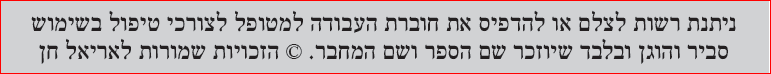 פריט, טריגר מצוקה 